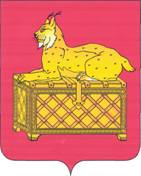 РОССИЙСКАЯ  ФЕДЕРАЦИЯИРКУТСКАЯ  ОБЛАСТЬМУНИЦИПАЛЬНОЕ ОБРАЗОВАНИЕ ГОРОДАБОДАЙБО И РАЙОНАДУМА ГОРОДА БОДАЙБО И РАЙОНАРЕШЕНИЕВ целях приведения Устава муниципального образования г. Бодайбо и района в соответствие с  действующим законодательством Российской Федерации и законодательством Иркутской области, руководствуясь Федеральным законом от 06.10.2003 № 131-ФЗ "Об общих принципах организации местного самоуправления в Российской Федерации", статьей 23 Устава муниципального образования г. Бодайбо и района, Дума г.Бодайбо и районаР Е Ш И Л А:Внести следующие изменения и дополнения в Устав муниципального образования  г. Бодайбо и района:в статье 6:в пункте 16 слова ", в том числе путем выкупа," исключить;пункт 35 признать утратившим силу;дополнить пунктом 39 следующего содержания:"39) организация в соответствии с Федеральным законом от 24 июля 2007 года № 221-ФЗ "О государственном кадастре недвижимости" выполнения комплексных кадастровых работ и утверждение карты-плана территории.";пункт 7 статьи 7 дополнить словами ", организация подготовки кадров для муниципальной службы в порядке, предусмотренном законодательством Российской Федерации об образовании и законодательством Российской Федерации о муниципальной службе";в части 1 статьи 7.1. слова "субъекта Российской Федерации" заменить словами "Иркутской области"; абзац третий части 4 статьи 11 дополнить словами "В случае если мэр г. Бодайбо и района,  полномочия которого прекращены досрочно на основании решения Думы г. Бодайбо и района  об удалении его в отставку, обжалует в судебном порядке указанное решение, досрочные выборы мэра г. Бодайбо и района не могут быть назначены до вступления решения суда в законную силу.";часть 7 статьи 18 после слов "Федеральным законом от 06.10.2003 г. №131-ФЗ" дополнить словами ", законом Иркутской области";в пункте 6 части 2 статьи 20.1 слова "трудовой пенсии по старости, трудовой пенсии по инвалидности" заменить словами "страховой пенсии по старости, страховой пенсии по инвалидности";статью 33 дополнить частью 14 следующего содержания:"14. Мэр г. Бодайбо и района, в отношении которого Думой г. Бодайбо и района принято решение об удалении его в отставку, вправе обратиться с заявлением об обжаловании указанного решения в суд в течение 10 дней со дня официального опубликования такого решения.".Одобрить новую редакцию измененных положений Устава муниципального образования г. Бодайбо и района.Мэру муниципального образования г. Бодайбо и района в порядке, установленном Федеральным законом от 21.07.2005 № 97-ФЗ «О государственной регистрации уставов муниципальных образований», представить настоящее решение на государственную регистрацию.Настоящее решение вступает в силу со дня его официального опубликования, произведенного после его государственной регистрации.Мэр г. Бодайбо и района                                                                                Е.Ю. Юмашевг. Бодайбо15 мая 2015 года№ 8-паО внесении изменений и дополнений в Устав муниципального образования                  г. Бодайбо и районаПредседатель Думы г. Бодайбо и районаЕ.Н. БодялоДепутаты Думы г. Бодайбо и района:Избирательный округ № 1____________________В.Л.Хвостов____________________Т.Г.КузнецоваИзбирательный округ № 2____________________В.И.Лемешко____________________А.Ю.СерокуровИзбирательный округ № 3____________________А.А.Бердыев____________________Т.Н.ПоловцеваИзбирательный округ № 4____________________Г.Е.ШуляковскаяИзбирательный округ № 5____________________Г.М.Перелыгина____________________И.Г.Чиркова